Lifeguard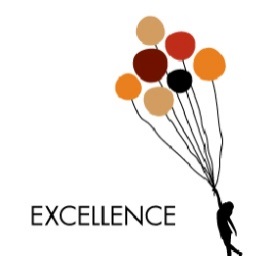 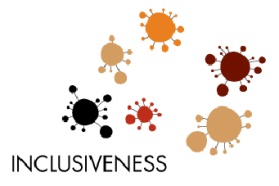 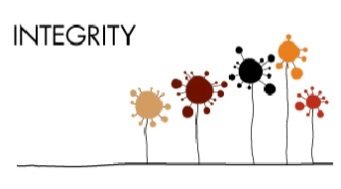 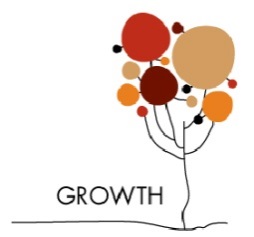 Applications from Aboriginal and Torres Strait Islander people are strongly encouraged.Key Position InformationKey Position InformationJob Title: LifeguardPosition Reports To: Aquatics CoordinatorLocation: National Centre of Indigenous Excellence, 180 George St, RedfernLocation: National Centre of Indigenous Excellence, 180 George St, RedfernStatus: CasualDirect reports: NilPrimary Purpose of JobThe role of the Lifeguard is to supervise aquatics area to ensure a high level of participant and staff safety is maintained during pool opening hours.Exceed the expectations of members and guests by ensuring facility presentation is kept to a high standard within the Gym, Change rooms and poolside.  Ensure all areas and equipment is clean, maintained and presented as laid out in the Centre procedures manual.QualificationsCurrent Pool Lifeguard Certificate (SISSS00111).Valid CPR Certificate (HLTAID009) and First Aid Certificate (HLTAID011).FunctionAccountabilitiesOperationalEnsure care, supervision and security is provided to all members and guests of the Pool and Fitness Centre.Maintain a clean and safe environment for staff, members and participants of the pool.Maintain and check bathrooms every hour for cleanliness/incident prevention.Ensure that pool tests are done accurately and quickly prior to pool opening and every three hours thereafter.Deliver excellent customer service to any member or guest of the centre.Keep up to date with any promotions in the centre.Maintain currency of all qualifications required for the position.Perform any other duties as reasonably directed by NCIE.Key Internal & External RelationshipsBuild and sustain effective working relationships with a network of internal and external stakeholders and ensure that all interactions with partners, educators and communities foster positive relationships.Participate in meetings to represent work group perspective and share information.Work collaboratively to contribute to achieving the team’s business outcomes.NCIE’s Core ValuesConsistently acts in accordance with the NCIE’s values, challenges practices inconsistent with these values and use values as a basis managing relationships and decision making.Employee WHS Models healthy and safe behaviour and ensures personal health and safety at work.Not adversely affecting the health and safety of other workers or persons.Proactively detecting and reporting hazards, then reporting them to the line manager to ensure timely and proper control.Comply with all reasonable instructions, policies and procedures and safely using equipment.Reporting any incidents (near misses/injury/illnesses).Risk ManagementActively participate in risk assessment reviews as required and adhere to policy and operating procedures developed to manage workplace risks.Adhere to and uphold the consolidated organisational risk and compliance portfolio including but not limited to WHS, financial, people, systems and operational risk.NCIE Policies and ProceduresAbide by and uphold the NCIE policies and procedures.Selection CriteriaThe occupant of this position will be able to demonstrate the following criteria:Ability to communicate effectively and work constructively with Aboriginal people and Torres Strait Islanders and a knowledge and understanding of their cultures.Excellent understanding of risk management and WHS, in a related environment.Capacity to safely handle & manage chemicals and manual handling components of the role.Good written and oral communication skills.Excellent customer service. Practical RequirementsThe preferred candidate will be engaged on a casual contract.Work outside of the normal hours of duty may be required. Employment will be subject to a National Police Clearance and the ability to get a NSW Working with Children Check clearance is essential.  